Zielona Góra, dnia 28 maja  2018r.DŚ.II. 721.1.5.2018ZAWIADOMIENIE	W związku z art. 91 ust. 9 ustawy z dnia 27 kwietnia 2001r. Prawo ochrony środowiska (Dz.U.                   z 2018r., poz. 799) Zarząd Województwa Lubuskiegoinformuje o przystąpieniu do sporządzenia dokumentów pn.: Aktualizacja Programu ochrony powietrza dla strefy miasta Gorzów Wielkopolski 
ze względu na przekroczenie poziomu dopuszczalnego pyłu zawieszonego PM10 oraz poziomu docelowego benzo(a)pirenu w pyle zawieszonym PM10.Plan działań krótkoterminowych dla strefy miasta Zielona Góra ze względu na wystąpienie ryzyka przekroczenia wartości dopuszczalnej pyłu zawieszonego PM10.Uwagi i zapytania proszę kierować na adres:Urząd Marszałkowski Województwa Lubuskiego Departament Środowiskaul. Podgórna 765-057 Zielona Góralub drogą elektroniczą na adres: sekretariat.dsr@lubuskie.pl 	Zgodnie z art. 91 ust.1 i ust. 5 ustawy z dnia 27 kwietnia 2001r. Prawo ochrony środowiska (Dz. U.      z 2018r., poz. 799 ) Zarząd Województwa opracowuje Program ochrony powietrza dla wszystkich stref,              w których stwierdzono przekroczenia poziomów dopuszczalnych i docelowych (strefy w klasie C). Zgodnie również z art. 91 ust. 9c ww. ustawy w przypadku stref, dla których programy ochrony powietrza zostały uchwalone, a standardy jakości powietrza są przekraczane Zarząd Województwa jest obowiązany opracować projekt aktualizacji programu ochrony powietrza, określając w nim działania ochronne dla grup ludności wrażliwych na przekroczenia , obejmując w szczególności osoby starsze i dzieci. 	Stosownie natomiast do art. 92 ust.1 ww. ustawy w przypadku ryzyka wystąpienia w danej strefie przekroczenia poziomu alarmowego, dopuszczalnego lub docelowego substancji w powietrzu Zarząd Województwa opracowuje plan działań krótkoterminowych.  Zadanie pn. Aktualizacja Programu ochrony powietrza dla strefy miasta Gorzów Wielkopolski 
ze względu na przekroczenie poziomu dopuszczalnego pyłu zawieszonego PM10 oraz poziomu docelowego benzo(a)pirenu w pyle zawieszonym PM10, dofinansowane ze środków Wojewódzkiego Funduszu Ochrony Środowiska i Gospodarki Wodnej w Zielonej Górze 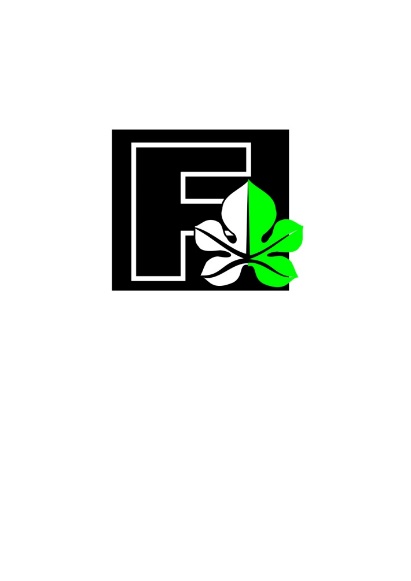 